Interior and Exterior angles of regular polygons GREEN1.	Calculate the sum (total) of all the interior angles in a polygon with:a.	10 sides 			b.	12 sides			c.	13 sides2.	How many sides do these regular polygons have if their exterior angles are?a.	30°				b.	18°				c.	40°3.	What is each interior angle of a regular polygon with 14 sides?4.	Each interior angle of a regular polygon is 168°.  How many sides does the polygon have?5.	Calculate the sum of the interior angles of a polygon with 22 sides.6.	John says that he has drawn a regular polygon with interior angles of 25°.  James says that is not possible.  Is James right or wrong and why?7.	I walk around the perimeter of a regular hexagonal ornamental pond. Through how many degrees do I turn at each corner? And altogether?8.	What are the sizes of angles (a) and (b)?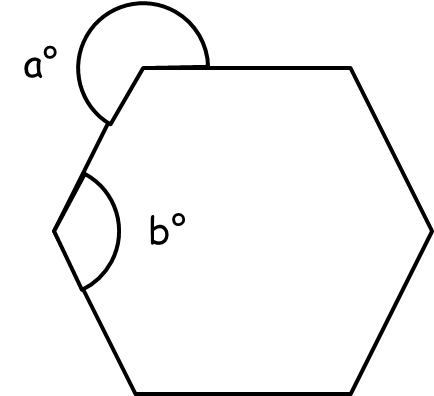 Interior and Exterior angles of regular polygons AMBER1.	Calculate the sum (total) of all the interior angles in a polygon with:a.	10 sides 			b.	12 sides			c.	13 sides(10 – 2) x 1802.	How many sides do these regular polygons have if their exterior angles are?a.	30°				b.	18°				c.	40°360 ÷ 30  3.	What is each interior angle of a regular polygon with 14 sides?4.	Each interior angle of a regular polygon is 168°.  How many sides does the polygon have?5.	Calculate the sum of the interior angles of a polygon with 22 sides.6.	John says that he has drawn a regular polygon with interior angles of 25°.  James says that is not possible.  Is James right or wrong and why?7.	I walk around the perimeter of a regular hexagonal ornamental pond. Through how many degrees do I turn at each corner? And altogether?8.	What are the sizes of angles (a) and (b)?Interior and Exterior angles of regular polygons RED1.	Calculate the sum (total) of all the interior angles in a polygon with:a.	10 sides 			b.	12 sides			c.	13 sides(10 – 2) x 180			(12 – 2) x 180= 8 x 180				== 1440°				=2.	How many sides do these regular polygons have if their exterior angles are?a.	30°				b.	18°				c.	40°360 ÷ 30  = 12 sides3.	What is each interior angle of a regular polygon with 14 sides?	Exterior angle = 360 ÷ 14 = ____Interior angle = 180 - ____ = 4.	Each interior angle of a regular polygon is 168°.  How many sides does the polygon have?	Exterior angle =180 – 168 = ____	Sides = 360 ÷ ____ = ____5.	Calculate the sum of the interior angles of a polygon with 22 sides.	(22 – 2) x 180	= 6.	John says that he has drawn a regular polygon with interior angles of 25°.  James says that is not possible.  Is James right or wrong and why?	Exterior angle = 180 – 25 = ____	Sides = 360 ÷ ____ = ____7.	I walk around the perimeter of a regular hexagonal ornamental pond. Through how many degrees do I turn at each corner? And altogether?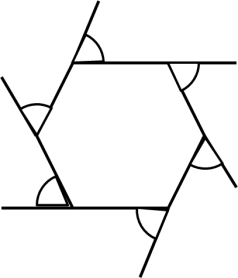 8.	What are the sizes of angles (a) and (b)?	(b) is an interior angle	(a) + (b) = 360°